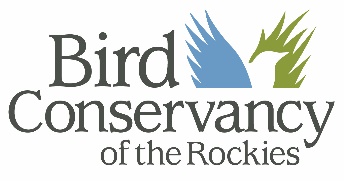 Title:		Seasonal Crew LeaderFLSA Status:		Seasonal / Exempt / SalaryReports to:		Avian Ecologist - IMBCR LeadDirect Reports:	Seasonal Field TechniciansLocation: 		Colorado	Salary:		$1,600 biweekly. In addition to salary, reimbursement for project-related travel, camping, and lodging will be provided.Duration:		~ 5 months (seasonal)Benefits:		Not eligible Start Date: 		On or around April 1, 2021Purpose:	The crew leader will manage 4-6 seasonal technicians, communicate with private landowners, coordinate field logistics, and participate in research activities to determine basic population estimates of breeding birds in Colorado.About the Organization:Bird Conservancy of the Rockies is a 501-c(3) non-profit that is headquartered at the Environmental Learning Center at Barr Lake State Park with a satellite office in Fort Collins and fieldwork outposts in the Great Plains Region. Bird Conservancy of the Rockies conserves birds and their habitats through an integrated approach of Science, Education and Stewardship. Project/Position Overview: The Integrated Monitoring in Bird Conservation Regions (IMBCR) program provides reliable information on bird populations to guide conservation and management decisions utilizing a statistically rigorous design based on probabilistic sampling, and a broad network of partners that support the program across public and private lands. The IMBCR program, coordinated by Bird Conservancy, is the second largest breeding bird monitoring program in North America and currently includes surveys in 16 Western states.Essential Job Duties and Responsibilities:Coordinate IMBCR field work within Colorado including: helping hire Avian Technicians, assigning surveys and equipment, coordinating training, managing the field crew, and communicating with the Avian EcologistCoordinate National Ecological Observatory Network (NEON) field work in ColoradoContact private landowners and determine access for survey locationsCollect data following established protocolsProof Colorado IMBCR and NEON data using established protocols and assist in the completion of other deliverables for the IMBCR programSupport Avian Ecologist with COVID-19 related protocolServe as the primary contact for landowners and local project partnersOther Duties:Other duties as assignedKnowledge, Skills and Experience required (unless otherwise noted):At least one season managing a field crew preferredAt least one season conducting IMBCR point counts preferredFirst aid certification preferredDemonstrated experience with multi species point countsOne full year experience in ecological fieldworkAbility to identify avian species of Colorado by sight and soundAbility to effectively supervise seasonal personnelDemonstrated experience with private landowner communicationExcellent written, verbal, and interpersonal communication skillsAbility to maintain a positive disposition in challenging conditionsAbility to travel to multiple locations in a single dayAbility to camp and live out of a vehicle for ~ 3 monthsCapable of driving on rough roads, dealing with mud, navigating around cattle and barbed-wire fencingExperience camping, long-distance hiking, and navigating in the backcountryDriver’s license, proof of insurance, and experience driving 4WD vehiclesPhysical Demands / Work Environment: The physical demands described here are representative of those that must be met by an employee to successfully perform the essential functions of this job. Reasonable accommodations may be made to enable individuals with disabilities to perform the essential functions. High-level stressWork will begin before dawn, 5-6 days a week, sometimes in extreme weather conditionsAble to work independently in remote locations where hazardous wildlife and conditions may be presentSome overnight solo backpacking trips may be requiredMay include lifting up to forty (40) pounds of project gear on a frequent basis. Proper lifting techniques required.Able to stand, walk and hike in difficult terrain for extended periods of time outside in any weather carrying a forty (40) pound packWork in standard office setting, following COVID-19 safety requirements, with considerable sitting, standing and viewing of computer Material and Equipment Directly Used:Standard field equipment (e.g. GPS unit, compass, first aid kit, binoculars, rangefinder)4-wheel drive vehicleStandard camping equipment (e.g. tent, backpack, sleeping bag, sleeping pad, camp stove).Standard office equipment (e.g. laptop, printers); PC with MS Office software applications.HousingBird Conservancy of the Rockies will provide reimbursement for work related lodging fees including camping fees and hotel fees. Most nights will involve dispersed camping on public lands.Equal Opportunity Employer:Bird Conservancy of the Rockies is an equal opportunity employer committed to creating a diverse work environment. All qualified applicants will receive consideration for employment without regard to race, color, religion, gender, gender identity or expression, sexual orientation, national origin, genetics, disability, age, or veteran status. COVID-19 Employment is contingent upon the employee’s compliance with COVID-19 safety restrictions. This may include but is not limited to, getting a COVID test prior to starting the position, wearing a mask, practicing social distancing, and following regional mandates prior to and throughout the period of employment.   To Apply:Please send cover letter, resume and contact information for 3 references in ONE document to Matthew.McLaren@birdconservancy.org and Matt.Smith@birdconservancy.org with “Last Name_First Name_IMBCR Seasonal Crew Leader” in the subject line and document file name. In the email please include where you saw the job posting announcement. Applications will be accepted until position filled.